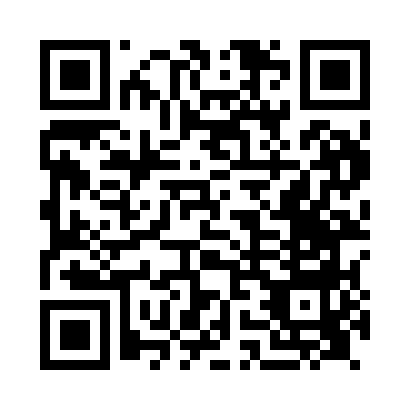 Prayer times for Hoylake, Merseyside, UKWed 1 May 2024 - Fri 31 May 2024High Latitude Method: Angle Based RulePrayer Calculation Method: Islamic Society of North AmericaAsar Calculation Method: HanafiPrayer times provided by https://www.salahtimes.comDateDayFajrSunriseDhuhrAsrMaghribIsha1Wed3:315:381:106:198:4310:502Thu3:285:361:106:208:4510:533Fri3:245:341:106:218:4710:574Sat3:215:321:096:228:4810:595Sun3:205:301:096:238:5011:006Mon3:195:281:096:258:5211:017Tue3:185:261:096:268:5411:028Wed3:175:241:096:278:5511:029Thu3:165:221:096:288:5711:0310Fri3:155:201:096:298:5911:0411Sat3:145:191:096:309:0011:0512Sun3:135:171:096:319:0211:0613Mon3:125:151:096:329:0411:0714Tue3:125:141:096:339:0511:0715Wed3:115:121:096:349:0711:0816Thu3:105:101:096:349:0911:0917Fri3:095:091:096:359:1011:1018Sat3:085:071:096:369:1211:1119Sun3:085:061:096:379:1311:1120Mon3:075:041:096:389:1511:1221Tue3:065:031:096:399:1611:1322Wed3:065:021:096:409:1811:1423Thu3:055:001:106:419:1911:1524Fri3:054:591:106:429:2111:1525Sat3:044:581:106:429:2211:1626Sun3:034:571:106:439:2411:1727Mon3:034:561:106:449:2511:1828Tue3:024:551:106:459:2611:1829Wed3:024:531:106:459:2811:1930Thu3:024:531:106:469:2911:2031Fri3:014:521:116:479:3011:20